Horsie HorsieHorsie horsie Don’t you stopJust let your hooves go clippety clopYour tail goes swish and your wheels go roundGiddy Up! We’re homeward bound.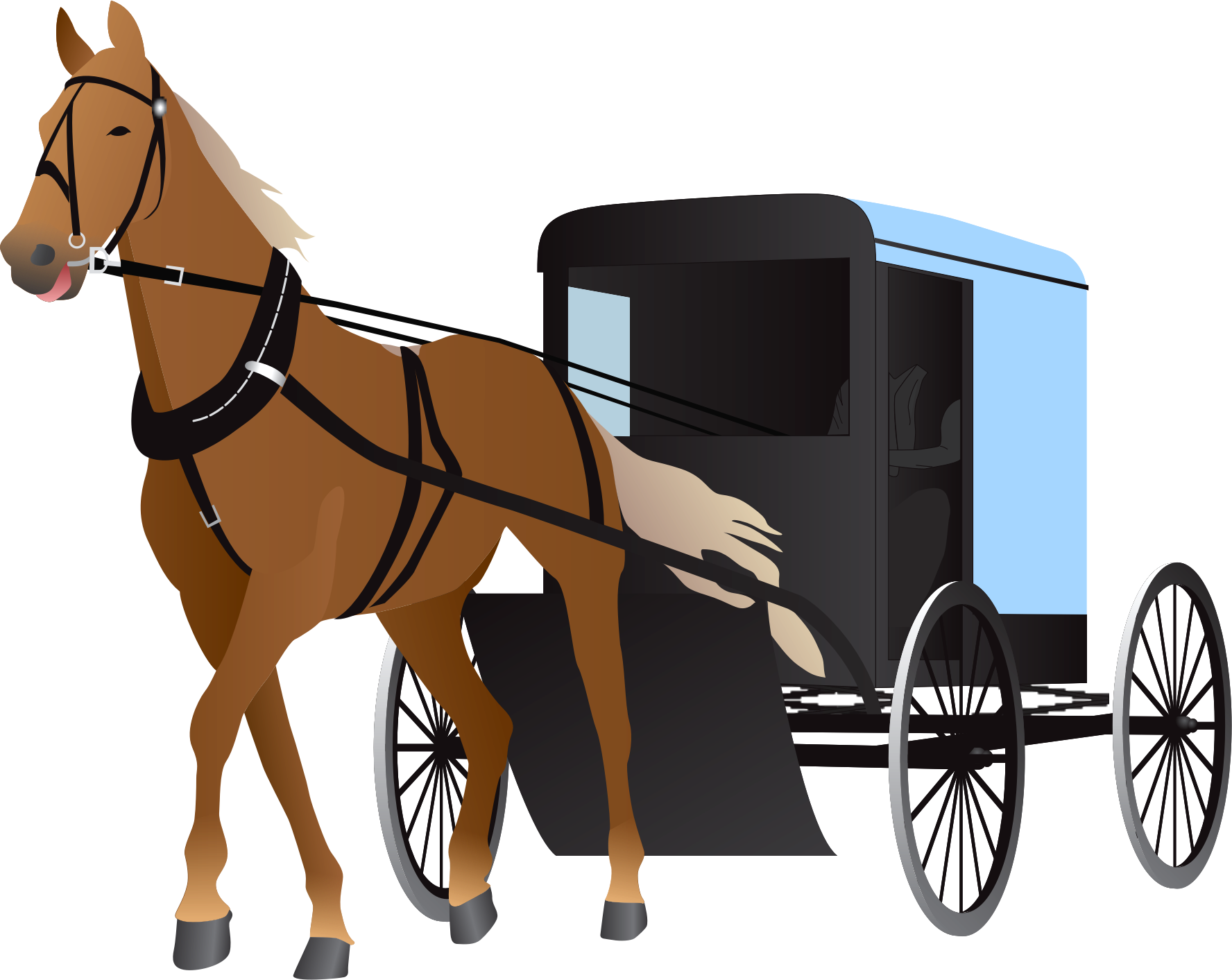 